BURGENLÄNDISCHE SOMMERAKADEMIE NORDin Schattendorf       Montag, 03.07. – Donnerstag, 06.07.2017(mit Übernachtungen!)Akademieleitung:				Unterbringung und Verpflegung:VDir. Andrea Tauber			Hotel Sonnenhof						Fabriksgasse 35						7022 Schattendorf						Tel. 02686/2166Seminarort:					Neue Mittelschule Schattendorf		Kosten:  	€ 200,00 für Kurs inkl. VollpensionBeginn: 	Montag, 03. Juli 2017, 9:00 UhrEnde:     	Donnerstag, 06. Juli 2017, ca. 18:00 Uhr (nach der Abschlusspräsentation)Bitte beachten!Die Teilnehmerinnen und Teilnehmer sollten in der Lage sein, alleine zu übernachten.Bedenken Sie bitte eine evtl. Heimwehproblematik aufgrund der für viele Teilnehmenden ungewohnten Situation (unbekannte Kinder, unbekannte Lehrpersonen).Die Kosten werden bei vorzeitiger Abreise nicht rückerstattet!Achtung: Begrenzte Teilnehmerzahl!Die Anmeldungen werden in der Reihenfolge des Einlangens gereiht. Nach Anmeldeschluss erhalten Sie weitere Informationen!Anmeldeschluss: 30. April 2017Inhalte – Sommerakademie NORDin SchattendorfIn 4 Tagen um die Welt….Wähle einen der 4 Kurse, den du gerne besuchen möchtest!AnmeldungzurBurgenländischen  SommerakademieNORDin Schattendorf03. 07. – 06. 07. 2017für begabte und interessierte Schülerinnen und Schüler an Volksschulen (3. und 4. Schulstufe)Name des Kindes:  _______________________________________________Adresse: 	____________________________________________________Schule: 	___________________________ Klasse: __________________KlassenlehrerIn: _________________________________Anmeldung für    (bitte 1 entsprechende Werkstatt ankreuzen)O Deutsch-Kreativwerkstatt 			O Mathewerkstatt  O Forscherwerkstatt 				O PC- und EnglischwerkstattErziehungsberechtigte/r: 	_____________________________________________Adresse: 			_____________________________________________Telefonnummer: 		_______________________________E-Mail: (bitte unbedingt angeben) 	_______________________________Achtung: Begrenzte Teilnehmerzahl!Die Anmeldungen werden in der Reihenfolge des Einlangens gereiht. Nach Anmeldeschluss erhalten Sie weitere Informationen!Anmeldeschluss: 30. April 2017Anmeldungen: per E- Mail an: christina.schlaffer@lsr-bgld.gv.atper Post an:	Begabungsförderung Burgenland Mag. Christina Schlaffer, Kernausteig 3, 7000 EisenstadtFür Fragen und Informationen stehe ich Ihnen gerne zur Verfügung:Mag. Christina Schlaffer – Landeskoordination f. Begabungsförderung im BurgenlandVerein „BFB- Begabungsförderung Burgenland“ & Landesschulrat für BurgenlandKernausteig 3, 7000 Eisenstadt, E-mail: christina.schlaffer@lsr-bgld.gv.at Kurs 1     Deutsch-Kreativwerkstatt Kurs 2	  Mathewerkstatt Kursleitung:		           Sabine Fröch, Dipl.-Päd.           Christine  Csernus Bist du kreativ und befasst dich gerne mit Sprache und Wörtern?Hast du Lust, eine kreative Reise mit Texten zu unternehmen, Texte selbst zu verfassen und diese auch in Szene zu setzen?Bereise alle fünf Kontinente, lerne fremde Kulturen kennen und sammle spannende Informationen für dein Reisetagebuch. Als Reiseleiter berichtest du von deiner abenteuerlichen Reise um die Welt.Kursleitung:       Marc Nussbaumer, BEd     Mag. (FH) Teresa Huber, BEdLiebst du das Fach Mathematik und arbeitest gerne mit Zahlen? Möchtest du dich ein paar Tage intensiv mit mathematischen Fragestellungen auseinandersetzen? Wir reisen nach Griechenland, auf den Spuren der antiken Mathematiker, um ihr Wissen zu entdecken. Im Handgepäck hast du als moderner Forscher nicht nur Zirkel und Geodreieck, sondern auch jede Menge Mathe-Apps.Kurs 3ForscherwerkstattKurs 4PC- und EnglischwerkstattKursleitung:		           Markus Bucher, BEdWillst du spannende physikalische Experimente mit uns erleben, die du dann auch zuhause durchführen kannst? Dann bist du in unserer Forscherwerkstatt genau richtig! Willst du verstehen warum ein Flugzeug die Lüfte erobert, Raketen fliegen und Autos fahren? Dann komm zu uns und entdecke mit uns diese Techniken neu!Kursleitung:		           Bettina Kirchmayer, BEdBist du ein neugieriger Computer-Freak, der sich am PC gut auskennt? Begib dich mit uns auf eine spannende Expedition durch Google, Wikipedia und Microsoft.Auf einer Reise ins Land, in dem der Computer erfunden wurde, lernst du viel über das Internet, Office-Programme, die englische Sprache, das Land der tausend Möglichkeiten und die atemberaubende Stadt NEW YORK.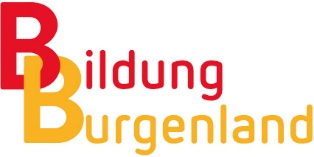 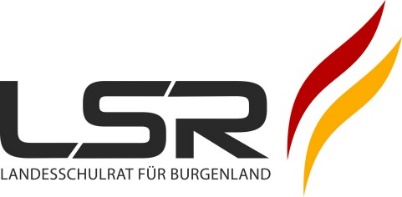 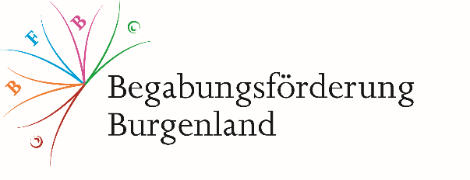 